§16609.  Judicial review1.  Judicial review of orders.  Notwithstanding Title 10, section 8003, subsection 5, any person aggrieved by a final order of the administrator may obtain judicial review of the order in the Superior Court of Kennebec County by filing a petition in accordance with Title 5, section 11001 and the Maine Rules of Civil Procedure, Rule 80C.[PL 2005, c. 65, Pt. A, §2 (NEW).]2.  Judicial review of rules.  A rule adopted under this chapter is subject to judicial review in accordance with the Maine Administrative Procedure Act.[PL 2005, c. 65, Pt. A, §2 (NEW).]SECTION HISTORYPL 2005, c. 65, §A2 (NEW). The State of Maine claims a copyright in its codified statutes. If you intend to republish this material, we require that you include the following disclaimer in your publication:All copyrights and other rights to statutory text are reserved by the State of Maine. The text included in this publication reflects changes made through the First Regular and Frist Special Session of the 131st Maine Legislature and is current through November 1, 2023
                    . The text is subject to change without notice. It is a version that has not been officially certified by the Secretary of State. Refer to the Maine Revised Statutes Annotated and supplements for certified text.
                The Office of the Revisor of Statutes also requests that you send us one copy of any statutory publication you may produce. Our goal is not to restrict publishing activity, but to keep track of who is publishing what, to identify any needless duplication and to preserve the State's copyright rights.PLEASE NOTE: The Revisor's Office cannot perform research for or provide legal advice or interpretation of Maine law to the public. If you need legal assistance, please contact a qualified attorney.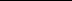 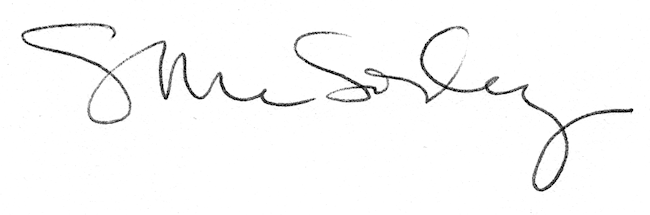 